WMU ASCE, AGC & ITE Student Chapters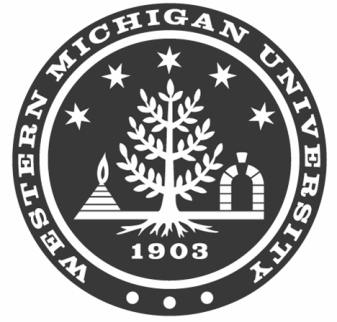 Member Application FormPLEASE PRINT LEGIBLYMembership is not considered complete until this form is completed and dues ($30/year or $15/semester) are paid. (Please make checks Payable to WMU ASCE)I hereby apply for membership in the Western Michigan University Student Chapters of ASCE, AGC and ITE. I agree to be governed by the Constitution and By-Laws of the Student Chapters and any dulyconstituted action of the Board.Name: 	Address: ______________________________________________________________City: 							State:  	   		Zip: 		Email Address: 	Phone Number: 	Status (circle one):	Freshmen	Sophomore		Junior		Senior		GradMajor: 						Expected Graduation: 			As a WMU-ASCE member, you can become a student member at the National ASCE level for free.  Please go to www.asce.org and click on Join/Renew and fill out the online application form. Be sure to apply for student membership.  You will be issued an ASCE ID number, please print that below.ASCE ID: ____________________ You can also register for National ITE membership at the student level by going to www.ite.org and clicking on “Join ITE Today!” on the left side of the page. Then choose “Online Application” under the Student Membership Offer on the right side of the page. This membership is also free. There is also opportunity for membership at the Michigan ITE.  This can be done at http://itemichigan.org/  by clicking on the “Membership” link on the left side. Follow the instructions on the page. Signature: _________________________________   Date: _________   Date Paid: _________